Ημερίδα στο πλαίσιο του έργου “In-silico boosted, pest prevention and off-season focused IPM against new and emerging fruit flies ('OFF-Season' FF-IPM)”Monday 16 September 2019 Hotel Xenia Portaria, VolosΠροσεγγίσεις των ενδιαφερόμενων φορέων στην αντιμετώπιση του προβλήματος των μυγών των φρούτωνAgendaFor more details contact:Vasiliki Aslanoglou (e-mail: vaaslano@uth.gr, tel: (+30) 6974 279628))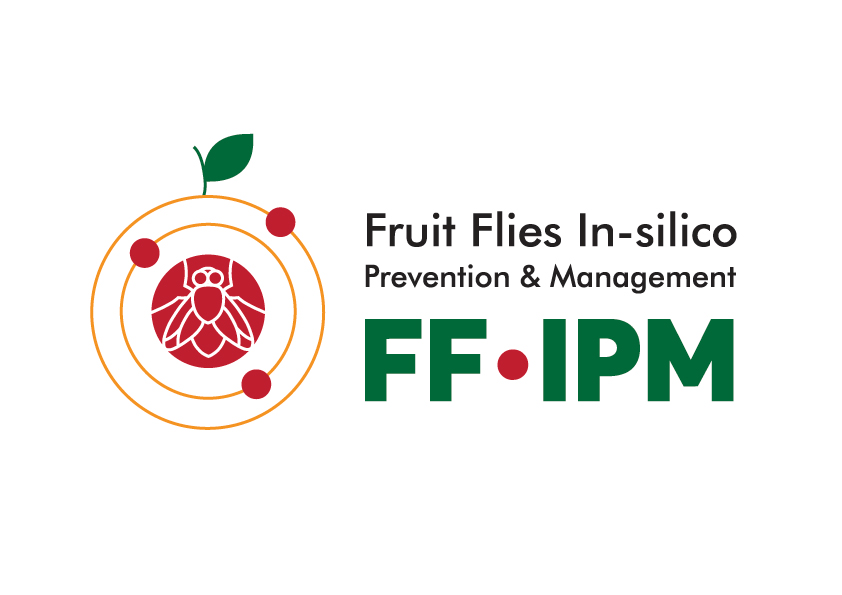 H2020 -SFS-2018-2020/H2020-SFS-2018-2Innovation Action (IA)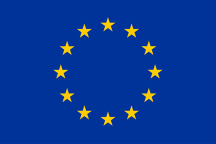 Open Event – A stakeholders perspective on the fruit fly problemOpen Event – A stakeholders perspective on the fruit fly problem08:30 – 09:00 Registration 09:00 – 09:15Welcome remarks – UTH Officials (Rector, the Dean of the School of Agricultural Sciences, the Chair of the Department of Agriculture, Crop Production and Rural EnvironmentChair: Panos Milonas and Ana Larcher Carvalho 09:15 – 09:30Fruit fly invasion at regional level (Europe and the Mediterranean)Francoise Petter, EPPO09:30 – 09:45The European Food Safety Authority involvement in fruit fly invasion, Giuseppe Stancanelli, EFSA09:45 – 10:15European regulations and state implementation – Christos Arampatzis and Bruno Faraglia, Phytosanitary Authorities of Greece and Italy10:15 – 10:45Detection of major fruit fly species in Europe – cases in Austria and Italy Alois Egartner and Andrea Sciarretta, AGES and University of Molise 10:45 – 11:00Discussion 11:00 – 11:30Coffee break 11:00 – 11:15Current activities and future perspective regarding fruit fly population monitoring in northern GreeceAntonis Ifoulis, Regional Plant Protection Authority of North Greece 11:15 – 11:30The fruit fly problem from the European fruit production industry Kostas Pavlopoulos and Athanasios Braniotis, ALME11:30 – 11:45Ongoing fruit fly invasion events in Middle East and national responsesDavid Nestel and David Opatowski, ARO and PPI of Israel11:45 – 12:00National and growers’ organizations response to Bactrocera dorsalis invasion events in South AfricaAruna Manrakhan and Minette Karsten, CRI and SU12:00 – 12:15Spanish growers’ association perspectives on the control of the Mediterranean fruit fly Nicolas Juste, ANECOOP12:15 – 12:45Response to fruit fly invasion in AustraliaAntony Clarke, Queensland University of Technology12:45 – 13:00Discussion13:00 – 15:00Lunch breakChair: Helene Delatte and Josep Jaques Miret15:00 – 15:30Fruit fly taxonomy and invasion eventsMarc de Meyer, Royal Museum of Central Africa 15:30 – 16:00Predicting the distribution and range expansion of major fruit fly speciesDarren Kriticos, CSIRO 16:00 – 16:30 Adoption and implementation of IPM against fruit flies Slawomir Lux, in Silico ipm 16:30 – 17:00Coffee Break17:00 – 17:15 In-silico boosted, pest prevention and off-season focused IPM against new and emerging fruit flies – the FF-IPM projectNikos Papadopoulos, University of Thessaly17:15 – 18:00Discussion 